Cover LetterDear Sir/Madam,This letter is to express my interest in possible job openings within the company. Hope I can find a challenging role and can excel my abilities and skills to a whole new level and succeed in my career along with this organization.Currently am in UAE in Visit Visa.I am an aspirant Web Developer and Software Support with a B-Tech Degree in Computer Science and Engineering from University of Calicut, having 3 years of Experience in Information Technology. I worked in Campus Management International Pvt. Ltd., Bangalore as Software Developer (Moodle Support for two Universities) and for Jena Informatics Pvt. Ltd., as Web Developer.I have developed a wide range of skills that would meet and/or exceed the expectations for the role, which includes but is not limited to:PHP, HTML, CSS, Ajax, JavaScript, JQuery, API.Moodle Support, Installation, Integration and Modification. Magento API Integration.I would take it as a privilege, if I get a chance to associate myself with your esteemed organization to give better pace to my career and bring this level of success to your company with full dedication, creativity and passion to think differently. I enclose my CV outlining my experience to date and key skill areas, which I believe are relevant to the position and I would be highly obliged if you consider my application and give me chance.Thanks in advance for sparing your time.Zuhair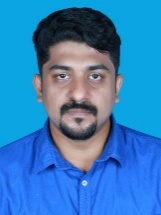 Zuhair.372311@2freemail.com 	Professional Summary: 2 years and 7 Months of Industry experience in providing User Interface and User Experience Development with most usable enterprise wide applications.Specialized in full web site development and Back End Development.Capable of working on own initiative as well as part of a team. Possess high analytical, project designing and problem solving skills.Roles and Responsibilities Helping the team by giving Technical solutions.Responsible for Coding and Testing of developed code.Fixing various defects in Production environment as a part of Project team. Educational Qualifications: B.Tech in Computer Science from Calicut University at 2012. Technical Summary: Operating System		:   Windows, UNIX. Web Technologies 	:   MVC Framework, PHP, HTML, XHTML, CSS, XML, JavaScript, JQuery, API, Web Sevices.Frameworks                      :   Codeigniter, Zend.Script Editor                      :   NetBeans, Eclipse.Others                                :  Moodle LMS, Magento API Integration. PHP Developer & Moodle Support and Back End Development at Campus Management International Pvt, ltd. From April, 2016 to September, 2016Role and Responsibilities:Upgrading, Installing and Integrating Moodle LMS.Developing Web Portal.Fixing Bugs on live Portal.JavaScript Functionality Development.Support to development team. PROJECT   #1: Flame Moodle (lms.flame.edu.in)Role		 : Team Member.Description	 :Upgraded Moodle LMS from 2.8+ to 3.1.1+ without effecting custom changes and legacy data.Environment: PHP, JavaScript, Moodle LMS, NetBeans, MsSql , IIS Server, web service, API.PROJECT   #2: Raffles Moodle (moodle.raffles-cms.com)Role		 : Team Member.Environment: PHP, JavaScript, Moodle LMS, NetBeans, MsSql, IIS Server.PROJECT   #3: Pre Admission Portal Role		 : Team Member.Environment: Zend, JavaScript, Moodle LMS, NetBeans, MsSql, IIS Server.Web PHP Developer-Back End Development at Jena Informatics Pvt. Ltd., from February, 2014 to April, 2016 Role and Responsibilities:Developing Web Portal.Fixing Bugs on live Portal.Back End Development.JavaScript Functionality Development.Support to development team. PROJECT   #1: Vibuto.comRole		 : Team Member.Description	 :Developed a business portal for restaurants and hotels to display their services along with options to show them in 360 view.  I was responsible for the development of the admin part in PHP. The website has a user-friendly admin module where admin can modify and review items that are displayed.Environment: Core PHP, HTML, CSS, JavaScript, JQuery, Ajax, Json, Apache Server, MySQL, NetBeans.PROJECT   #2: Doctto.comRole		 : Team Member.Description	 :Developed a health portal for doctors and patients wherein patients can book their appointments with their nearest doctors and also the doctors can monitor the bookings. I was responsible for the development of the Admin Module, Sales Kit and Shoot Kit and to make them dynamic and user friendlyEnvironment: Core PHP, HTML, CSS, JavaScript, JQuery, Ajax, Json, Apache Server, MySQL, NetBeans.Web PHP Developer-Back End Development As a Freelancer, from April, 2012 to January 2014Role and Responsibilities:Developing Web Portal.Fixing Bugs on live Portal.Back End Development.JavaScript Functionality Development.Support to development team. PROJECT   #1:  Milestonesclinic.in Role		 :  Back End Developer.Environment: Core PHP, HTML, CSS, JavaScript, JQuery, Ajax, Json, Apache Server, MySQL, NetBeans.PROJECT   #2: Manusyalayam.comPROJECT   #3: Amalacaterers.inPROJECT   #4: Aslamtravels.comPROJECT   #5: Woodenfloorkerala.comPROJECT   #6: Holybeehoney.inPROJECT   #7: Pmjwoodindustries.comPROJECT   #8: Happykidsenglishschool.comPROJECT   #9: Robinscaters.comPROJECT   #10: Fss-marineoffshore.comPROJECT   #11: Alomahome.com PROJECT   #12: Kannada.net.auPROJECT   #13: Varshajewellery.comAcademic AchievementsSuccessfully conducted events in college technical fest year 2010-2011.School leader during school year 2004-2005. 